7. a,b,c razred     11.05.2020.1.sat Volunteering – writing exercise Outcomes : a student understands listening materiala student writes the key information from the texta student explains the phrases related to corona pandemic a student writes a cover letter for volunteering                               Hi everyone,                                       hope you had a nice weekend.                                        We'll continue today with VOLUNTEERING Task 1listen to the presentation again and read the text in your book on page 64https://screencast-o-matic.com/watch/cYh1DBgjUy Task 2                                   ( zadatak za sve učenike )Describe these ideas about volunteering during the corona virus pandemic :( opiši ove ideje o volontiranju za vrijeme korona pandemije )1) Meals on Wheels (what is it and how you can help)( što je to i kako možeš pomoći)2) Medical supplies                  ”              ”3) Donations (what could be donated – what people need)                             ( što se može donirati- koje su potrebe)4) Name at least two organisations where you can volunteer in Croatia     (imenuj barem 2 organizacije u HR gdje možeš volontirati)5) Name 3-4 professions on the ”front line”?      ( imenuj 3-4 zanimanja koja su na „prvoj liniji”)Send it as a homework for this week -       7c – Thursday  ;       7a,b – Friday                           Extra task                       (najbolji radovi bit će ocijenjeni) Task 1 Explain this quote :(Objasni ovu izreku: )‘In the worst of times, we see the best of people.’— Tony Morain, spokesman for humanitarian aid group Direct ReliefTask 2 Write a  cover letter for volunteering Dear Sir ,I'm interested in applying to volunteering in your organization.Reason : Experience:     ( your experience in volunteering and if you enjoyed it)       I can do ...  Personality : 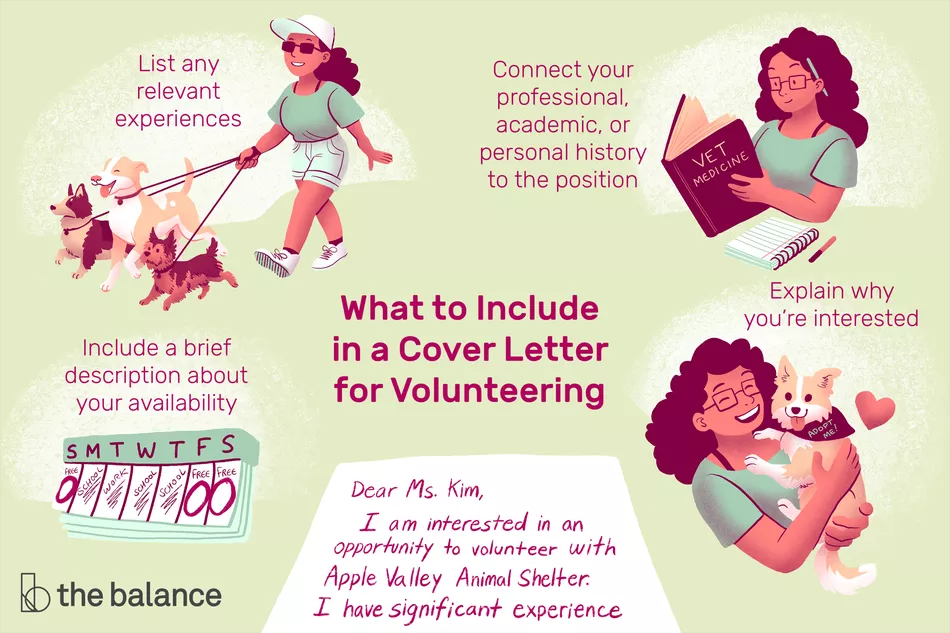 Yours , ___________Send homework for this week 7c – Thursday        7a,b – Friday                                                             Rubrika za procjenu : Reasons for applicationlike animals,children,eldery people, concerned about the environment,enjoy meeting new people,  to learn new things, spend free time, travel, pay back to the community .........Experienceskills ,knowledge,experience in doing something , languages Personality enthusiastic , willing to help/ learn  , responsible ,energetic to be good with animals / children caring, not scared of wild animals, strong ,not bored , hard-working ,independentU potpunostiDjelomično Treba doraditiVokabular reason, experience ,personality Korištene su riječi iz tablice i usklađene s temomVećina zadanih riječi nisu korištene i djelomično su usklađene s temomSvega nekoliko zadanih riječi je korišteno i nisu usklađene s temomPravopis Sadržaj točno napisanSadržaj djelomično točno napisanSadržaj teško razumljiv zbog grešaka u pravopisuGramatika I can /can't present simplepast simple Pravilno su korištene zadane strukture Strukture djelomično točno korišteneStrukture su rijetko i nepravilno korištene 